„Peergroups“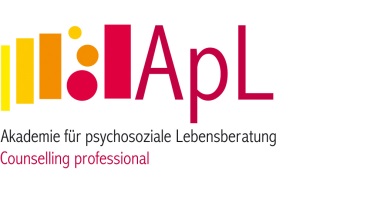 Kleingruppen, die in Eigeninitiative von den Counsellor i.A. organisiert werden (mind. 3 Personen). Sie dienen der Prozessreflexion, Vertiefung der Lehrinhalte, Diskussion über Literatur und praktischen Übungen.Counsellor i.A. ………………………………………………………………………………………………………Nachweisdokument Peergroup; Stand März 2018Datum und OrtInhaltStundenUnterschriften der TeilnehmerInnen